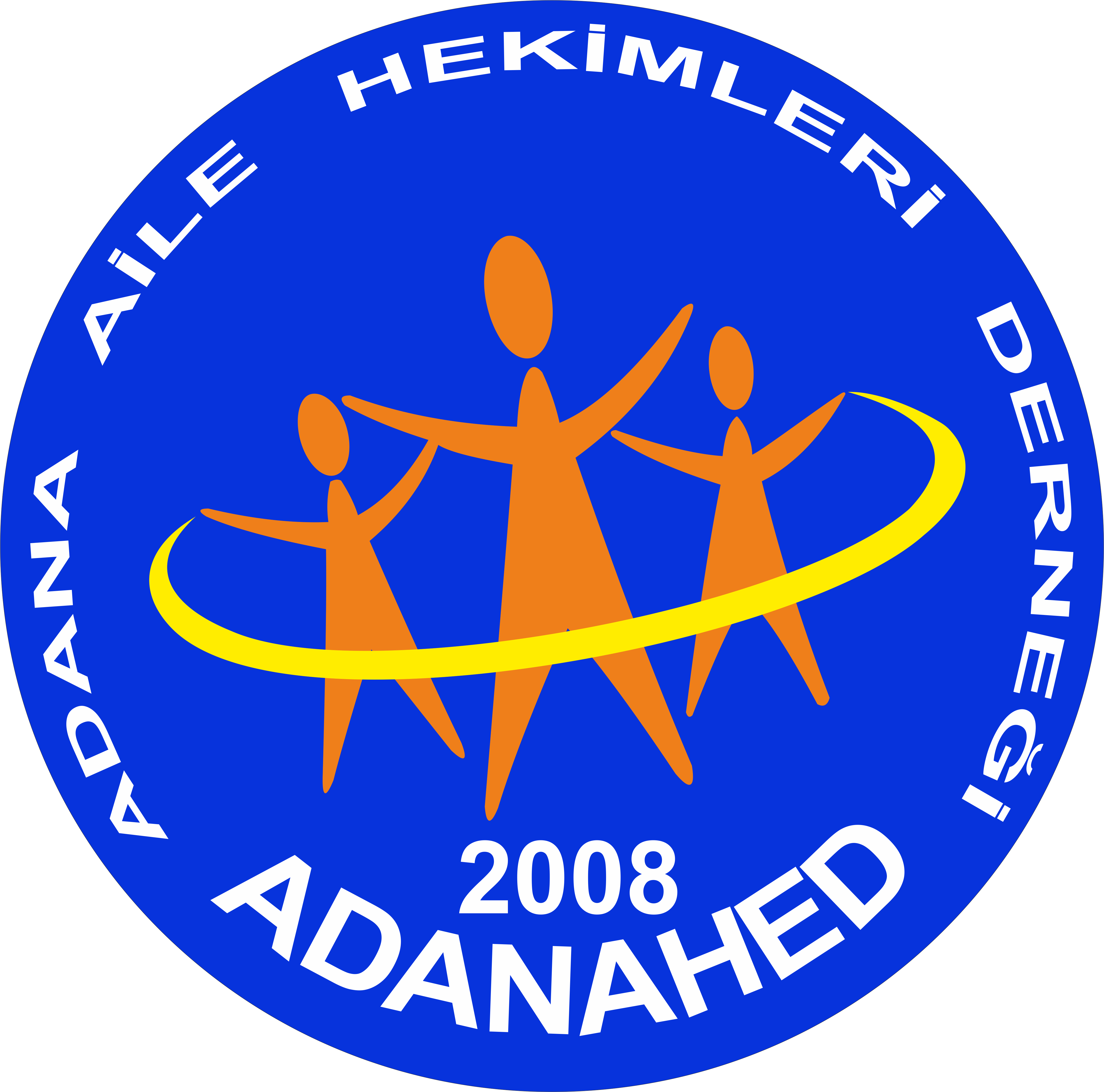 “MENİNGOKOKAL HASTALIKLAR ve KORUNMA”TOPLANTISIBİLİMSEL PROGRAM Tarih: 20.04.2021 Saat: 12:15 – 13:15 Canlı Yayın Linki: www.adanahedakademi.orgMODERATÖRDr.Nihat FahlioğullarıKONUŞMACI Ped.Dr.Emin TurhanKONU Meningokokal Hastalıklar ve KorunmaYERBTE Event Canlı Yayın StüdyosuHuzur Mah. Fazıl Kaftanoğlu Cad. No: 19/A34485 4. LeventSarıyer – İstanbul